20 октября 2018 года работники культуры Верхнеграчинского ЦПСДК провели конкурсную  программу "Осеннее ассорти". Для детей были проведены интересные игры, такие как "Зайчики", "Умелые водители". Все дети получили массу хорошего осеннего  настроения. 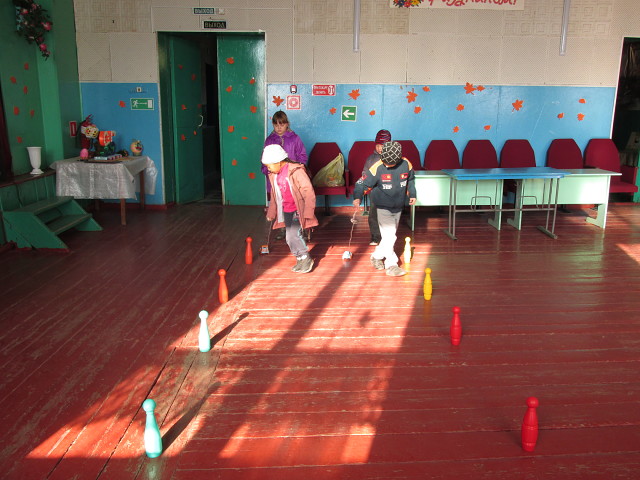 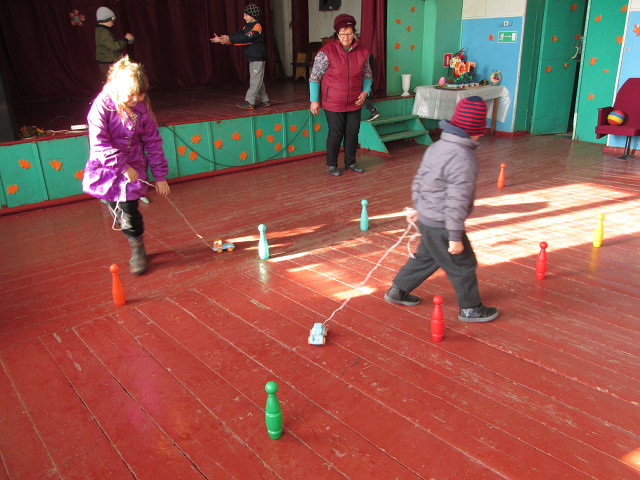 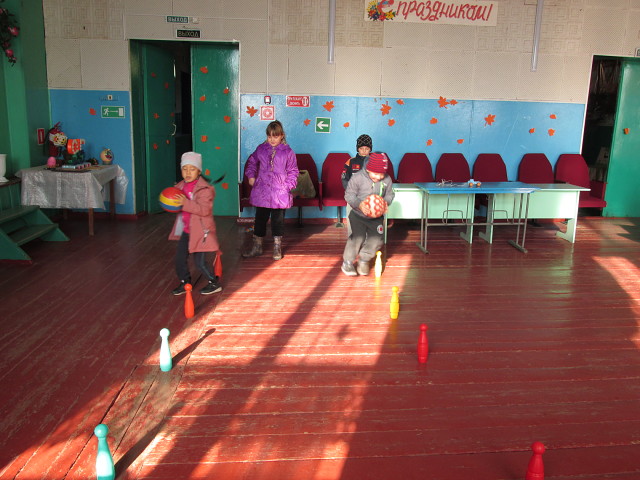 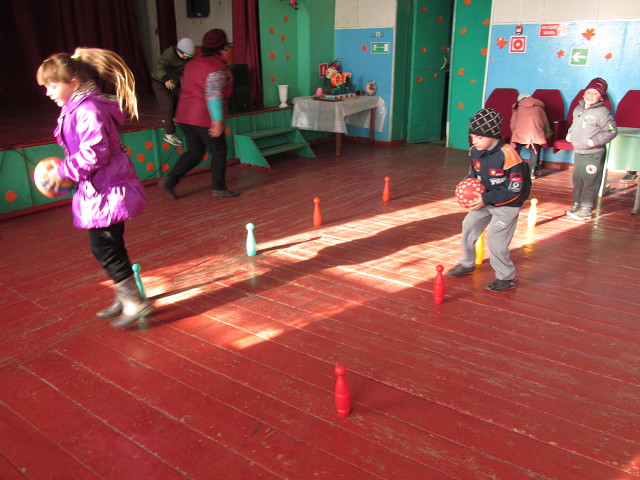 